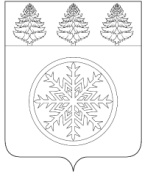 РОССИЙСКАЯ ФЕДЕРАЦИЯИРКУТСКАЯ ОБЛАСТЬАдминистрация Зиминского городского муниципального образованияП О С Т А Н О В Л Е Н И Е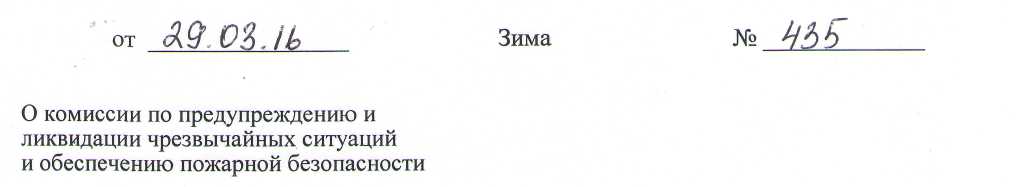 В соответствии с Федеральным законом от 21.12.1994 г. № 68-ФЗ «О защите населения и территорий от чрезвычайных ситуаций природного и техногенного характера», Федеральным законом от 21.12.1994 г. № 69-ФЗ «О пожарной безопасности», постановлением Правительства Российской Федерации от 30.12.2003 г. № 794 «О единой государственной системе предупреждения и ликвидации чрезвычайных ситуаций», руководствуясь статьей 28 Устава Зиминского городского муниципального образования, ПОСТАНОВЛЯЮ:Утвердить: Положение о комиссии по предупреждению и ликвидации чрезвычайных ситуаций и обеспечению пожарной безопасности Зиминского городского муниципального образования (Приложение № 1).Состав комиссии по предупреждению и ликвидации чрезвычайных ситуаций и обеспечению пожарной безопасности Зиминского городского муниципального образования (Приложение № 2).Функциональные обязанности руководящего состава комиссии, членов комиссии по предупреждению и ликвидации чрезвычайных ситуаций и обеспечению пожарной безопасности Зиминского городского муниципального образования (Приложения № 3).Распределение обязанностей среди членов комиссии по предупреждению и ликвидации чрезвычайных ситуаций и обеспечению пожарной безопасности Зиминского городского муниципального образования при возникновении чрезвычайных ситуаций (Приложения № 4).2. Признать утратившим силу постановление администрации Зиминского городского муниципального образования от 15.11.2013 № 2217 «О комиссии по предупреждению и ликвидации чрезвычайных ситуаций и обеспечению пожарной безопасности Зиминского городского муниципального образования».Опубликовать данное постановление в газете «Новая Приокская правда».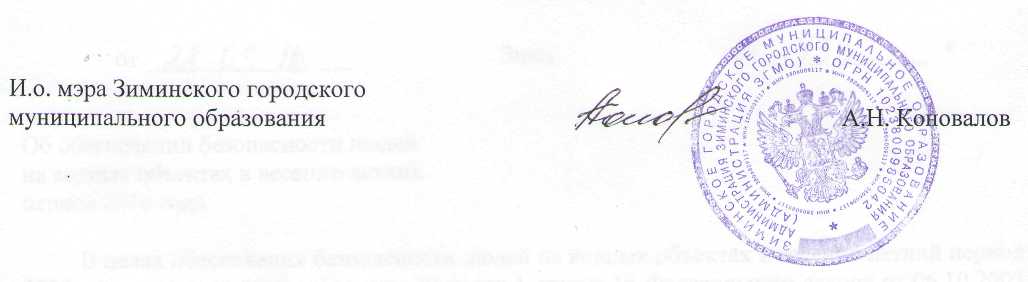 Контроль исполнения настоящего постановления оставляю за собойНачальник управления правовой, кадровой и организационной работ                                                                     Л.Е.  Абуздина«___»____________ 2016 г.Заместитель начальника управления правовой, кадровой и организационной работы –начальник отдела организационной работы                                                      И.Н. Шептякова«___»____________ 2016 г.Начальник отдела ГО, ЧС и ОПБ                                                                          В.Я. Гусевский«___»____________ 2016 г.исп. Гераськова С.В.тел. 3-25-70Приложение 1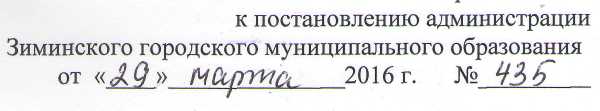 Положение о комиссии по предупреждению и ликвидации чрезвычайных ситуаций и обеспечению пожарной безопасности Зиминского городского муниципального образованияОбщие положенияКомиссия по предупреждению и ликвидации чрезвычайных ситуаций и пожарной безопасности Зиминского городского муниципального образования (далее - комиссия) образована в соответствии с Федеральными законами от 21.12.1994 № 68-ФЗ «О защите населения и территории от чрезвычайных ситуаций природного и техногенного характера», от 21.12.1994 № 69-ФЗ «О пожарной безопасности», постановлением Правительства Российской Федерации от 30.12.2003г № 794  «О единой государственной системе предупреждения и ликвидации чрезвычайной ситуации», для организации и контроля осуществления мероприятий по предупреждению и ликвидации чрезвычайных ситуаций природного и техногенного характера (далее – чрезвычайные ситуации), мероприятий в сфере пожарной безопасности, а также обеспечения безопасности людей на водных объектах.Комиссия муниципального звена Зиминского городского муниципального образования (далее - ЗГМО) территориальной подсистемы Иркутской области единой государственной системы предупреждения и ликвидации чрезвычайных ситуаций на территории городского округа – город «Зима» (далее – городской округ), является органом, образованным для координации действий территориальных органов федеральных и областных органов исполнительной власти, органов местного самоуправления администрации ЗГМО, общественных объединений, государственных и иных организаций, расположенных на территории городского округа, в целях реализации единой государственной политики в области чрезвычайных ситуаций, обеспечения пожарной безопасности и безопасности людей на водных объектах.Комиссия формируется из аппарата администрации ЗГМО, представителей территориальных органов федеральных и областных органов исполнительной власти, в том числе органов государственного надзора и контроля, государственных и иных организаций ЗГМО.Руководство комиссией возлагается на мэра ЗГМО.В практической деятельности по вопросам защиты населения и территорий от чрезвычайных ситуаций, обеспечения пожарной безопасности и безопасности людей на водных объектах комиссия руководствуется:Конституцией Российской Федерации;федеральными конституционными законами; федеральными законами;указами Президента Российской Федерации;законами Иркутской области;постановлениями и распоряжениями Губернатора Иркутской области;постановлениями и распоряжениями Правительства Иркутской области;правовыми актами органов местного самоуправления ЗГМО;уставом ЗГМО;настоящим Положением.Решения комиссии, принятые в пределах её компетенции, являются обязательными для исполнения всеми организациями независимо от организационно-правовых форм и форм собственности. При необходимости эти решения согласовываются с соответствующими федеральными и областными органами исполнительной власти или доводятся до них.В процессе сбора данных и обмена информацией об угрозе и возникновении чрезвычайных ситуаций, в ходе проведения работ по предупреждению и ликвидации последствий чрезвычайных ситуаций, обеспечению пожарной безопасности и безопасности людей на водных объектах комиссия организует и осуществляет взаимодействие:С территориальными органами федеральных органов исполнительной власти.С комиссиями по предупреждению и ликвидации чрезвычайных ситуаций и обеспечению пожарной безопасности организаций, предприятий и учреждений,  независимо от организационно - правовых форм и форм собственности.С комиссиями по чрезвычайным ситуациям и обеспечению пожарной безопасности муниципальных образований граничащих с территорией городского округа.С комиссией по чрезвычайным ситуациям и обеспечению пожарной безопасности Правительства Иркутской области.С органами военного командования и правоохранительными органами на территории городского округа.Основные задачи комиссии 8. Основными задачами комиссии являются:Разработка предложений по реализации на территории ЗГМО мероприятий по предупреждению и ликвидации чрезвычайных ситуаций, обеспечению пожарной безопасности и безопасности людей на водных объектах. Координация деятельности органов управления, сил и средств муниципального звена территориальной подсистемы Иркутской области единой государственной системы предупреждения и ликвидации чрезвычайной ситуации (далее - ТП РСЧС Иркутской области). Обеспечение согласованности действий территориальных органов федеральных органов исполнительной власти, органов местного самоуправления администрации ЗГМО, общественных объединений, государственных и иных организаций, расположенных на территории городского округа при решении вопросов в области предупреждения чрезвычайных ситуаций, обеспечения пожарной безопасности и безопасности людей на водных объектах.III. Функции комиссииКомиссия с целью выполнения возложенных на нее задач осуществляет следующие функции:Участвует, в пределах своей компетенции, в осуществлении федеральных, областных целевых и научно-технических программ, а также разработке предложений по подготовке новых и совершенствованию действующих правовых актов Иркутской области и ЗГМО по вопросам предупреждения и ликвидации чрезвычайных ситуаций, обеспечению пожарной безопасности и безопасности людей на водных объектах, готовит предложения по их реализации.Осуществляет в пределах своей компетенции разработку предложений по планированию и проведению на территории городского округа мероприятий по предупреждению, ликвидации чрезвычайных ситуаций, обеспечению пожарной безопасности и безопасности людей на водных объектах ЗГМО, а также по обеспечению надежности работы опасных производственных объектов в условиях чрезвычайных ситуаций.Организует работу по подготовке аналитических и информационно-справочных материалов и представлению в установленном порядке главе администрации ЗГМО предложений по развитию и обеспечению функционирования муниципального звена ТП РСЧС Иркутской области. Контролирует организацию сбора и обмена информацией по вопросам предупреждения и защиты территории и населения от чрезвычайных ситуаций, обеспечения пожарной безопасности и безопасности людей на водных объектах, а также за обеспечением своевременного оповещения и информирования населения о возникновении (угрозе возникновения) чрезвычайных ситуаций.Содействует в подготовке должностных лиц органов управления муниципального звена ЗГМО ТП РСЧС, комиссий по чрезвычайным ситуациям организаций и аварийно-спасательных служб к действиям в чрезвычайных ситуациях, в обучении населения способам защиты и действиям в указанных ситуациях.Контролирует подготовку и содержание сил и средств постоянной готовности в целях защиты территории и населения городского округа от чрезвычайных ситуаций, обеспечения пожарной безопасности и безопасности людей на водных объектах. Осуществляет руководство действиями привлекаемых сил и средств территориальных органов федеральных органов исполнительной власти, органов местного самоуправления администрации ЗГМО, общественных объединений, государственных и иных организаций, расположенных на территории городского округа, в ходе проведения аварийно-спасательных и восстановительных работ по ликвидации чрезвычайных ситуаций, обеспечению пожарной безопасности и безопасности людей на водных объектах. При необходимости принимает решение о привлечении трудоспособного населения.Планирует и организует проведение мероприятий по эвакуации населения, размещению эвакуируемого населения и возвращению его после ликвидации чрезвычайных ситуаций в места постоянного проживания.Вносит в установленном порядке предложения об использовании резервов материальных ресурсов для ликвидации чрезвычайных ситуаций, обеспечению пожарной безопасности и безопасности людей на водных объектах. Организует рассмотрение материалов и подготовку предложений об оказании материальной помощи из резервного фонда администрации ЗГМО организациям и гражданам, пострадавшим от чрезвычайных ситуаций.IV. Права комиссииКомиссия в пределах своей компетенции имеет право:Контролировать работу по предупреждению чрезвычайных ситуаций, разработке и обеспечению мер пожарной безопасности и безопасности людей на водных объектах в органах местного самоуправления ЗГМО и на объектах экономики, а также заслушивать отчеты должностных лиц о проводимой работе в этой области.Запрашивать и получать в установленном порядке от организаций, предприятий и учреждений,  независимо от организационно - правовых форм и форм собственности информацию, необходимую для работы комиссии.Привлекать в установленном порядке органы государственного технического надзора и контроля к проведению проверок опасных производственных объектов по вопросам обеспечения безопасности их деятельности.Создавать рабочие группы, оперативные штабы, в том числе постоянно действующие, из числа членов комиссии, представителей органов местного самоуправления и заинтересованных организаций и объединений по направлениям деятельности комиссии, определять полномочия и порядок работы этих групп и штабов.Организация работы комиссииКомиссия осуществляет свою деятельность в соответствии с годовым планом работы, принимаемым на заседании комиссии и утвержденным её председателем на год.Заседания комиссии  проводятся по мере необходимости, но не реже одного раза в квартал председателем комиссии или его заместителем в случае отсутствия председателя комиссии. В работе комиссии участвуют должностные лица, являющиеся членами комиссии или лица, официально исполняющие их обязанности.Решения комиссии принимаются открытым голосованием. Решение считается принятым, если за него проголосовало большинство членов комиссии, присутствующих на заседании, и оформляется протоколом, который подписывается председателем комиссии или его заместителем (в случае отсутствия председателя комиссии) и секретарем.Секретарь комиссии организует подготовку заседаний комиссии с уведомлением ее членов не позднее, чем за три дня до даты проведения очередного заседания и его повестке; осуществляет контроль исполнения решений комиссии, в течение десяти дней со дня проведения заседания доводит до сведения членов комиссии протокол заседания.В случае экстренной необходимости или в целях тренировки решением председателя комиссии может осуществляться оповещение и сбор членов комиссии. Обязанности по оповещению членов комиссии возлагаются на дежурного диспетчера МКУ «Единой дежурно-диспетчерской службы ЗГМО».В целях организованного сбора состава комиссии определяется: - время сбора членов комиссии в течение 1,5 часов;- место сбора – здание администрации ЗГМО (г. Зима, ул. Ленина, 5).При угрозе возникновения и возникновении чрезвычайной ситуации комиссия:Формирует оперативный штаб для решения задач в зоне возникновения чрезвычайной ситуации.Вносит предложения о введении на территории городского округа:а) режима повышенной готовности - при угрозе возникновения чрезвычайных ситуаций;б) режима чрезвычайной ситуации - при возникновении и ликвидации чрезвычайных ситуаций;в) особого противопожарного режима - в случае повышенной пожарной опасности.С момента возникновения чрезвычайной ситуации муниципального или межмуниципального уровня переходит на круглосуточный режим функционирования, определяемый председателем комиссии.Привлекает для проведения аварийно-спасательных работ и других неотложных работ в зоне чрезвычайной ситуации силы и средства муниципального звена ЗГМО ТП РСЧС, выделяемые в соответствии с планом действий по предупреждению и ликвидации чрезвычайных ситуаций природного и техногенного характера на территории ЗГМО.Организационно-техническое обеспечение деятельности комиссии осуществляет отдел ГО, ЧС и ОПБ администрации ЗГМО.Приложение № 2Состав комиссии по предупреждению и ликвидации чрезвычайных ситуаций и обеспечению пожарной безопасности Зиминского городского муниципального образованияПредседатель комиссии:мэр Зиминского городского муниципального образования.Первый заместитель председателя комиссии:первый заместитель мэра городского округаЗаместитель председателя комиссии - начальник оперативного штаба по предупреждению и ликвидации ЧС:заместитель мэра городского округа по вопросам ЖКХ, архитектуры и строительстваначальник ФГКУ «5 отряд ФПС по Иркутской области» (по согласованию)Секретарь комиссии: главный специалист отдела ГО, ЧС и ОПБ администрации Зиминского городского муниципального образованияЧлены комиссии:начальник отделения УФСБ РФ по Иркутской области в г. Саянске (по согласованию)Зиминский межрайонный прокурор;начальник МО МВД России «Зиминский»начальник ОНД по г. Саянску, Зиме и Зиминскому району (по согласованию)старший государственный инспектор Зиминской группы патрульной службы Центра ГИМС МЧС России по Иркутской области (по согласованию)начальник отдела военного комиссариата Иркутской области по г.г. Саянску, Зиме и Зиминскому  району (по согласованию)начальник Территориального отдела территориального управления федеральной службы по надзору в сфере защиты прав потребителей и благополучия человека Иркутской области в г. Зиме, Зиминском районе и г. Саянске (по согласованию)главный врач ОГБУЗ «Зиминская городская больница» (по согласованию)председатель комитета по социальной политике ЗГМО (по согласованию)начальник отдела ГО, ЧС и ОПБ администрации ЗГМОначальник отдела мобилизационной подготовки и первичного воинского учета администрации ЗГМО (по согласованию)начальник отдела потребительского рынка управления экономической и инвестиционной политики администрации ЗГМО (по согласованию)начальник отдела по ЖКХ администрации ЗГМОначальник управления по финансам и налогам ЗГМО (по согласованию)директор МКУ «Единая дежурно-диспетчерская служба ЗГМО»начальник линейно-технического цеха «Зиминский район» межрайонного центра технической эксплуатации телекоммуникаций г. Иркутск ПАО «Ростелеком» (по согласованию)начальник линейной железнодорожной станции Зима Суховского центра организации работы станции ВСДУД ЦДУД ОАО "РЖД" (по согласованию)Приложение № 3Функциональные обязанности руководящего состава, членов комиссии по предупреждению и ликвидации чрезвычайных ситуаций и обеспечению пожарной безопасности Зиминского городского муниципального образованияПредседатель комиссии по предупреждению и ликвидации чрезвычайных ситуаций и обеспечению пожарной безопасности (далее – комиссия) Зиминского городского муниципального образования:Председатель комиссии отвечает за организацию и руководство работой комиссии, обеспечение ее постоянной готовности к выполнению возложенных задач, осуществление контроля за реализацией мероприятий, направленных на предупреждение и ликвидацию последствий чрезвычайных ситуаций природного и техногенного характера (далее – ЧС), обеспечением пожарной безопасности и безопасности людей на водных объектах. ОБЯЗАН:При повседневной деятельности;осуществлять руководство за разработкой и своевременной корректировкой Плана действий по предупреждению и ликвидации чрезвычайных ситуаций природного и техногенного характера на территории Зиминского городского муниципального образования (далее – ЗГМО), а также документации, регламентирующей деятельность комиссии; осуществлять руководство повседневной деятельностью комиссии в соответствии с годовым планом работы, не реже одного раза в квартал проводить заседания, проверки, экспертизы и другие мероприятия, связанные с обеспечением безаварийного функционирования производственной, жилищно-коммунальной и социальной сферы ЗГМО; во взаимодействии с территориальными органами федеральных и областных органов исполнительной власти, органами местного самоуправления администрации ЗГМО, органами государственного надзора и контроля, а также привлекаемыми общественными объединениями, организовать контроль деятельности предприятий, организаций и учреждений на территории ЗГМО, по вопросам снижения опасности возникновения аварий, катастроф и стихийных бедствий, возможного ущерба от них и готовности к ликвидации их последствий; организовать планирование и реализацию мер, направленных и повышение устойчивости  работы опасных производственных объектов и объектов обеспечения жизнедеятельности населения;руководить подготовкой членов комиссии, по вопросам предупреждения и ликвидации ЧС, в соответствии с действующими программами, обеспечить их постоянную готовность к действиям при возникновении аварий, катастроф и стихийных бедствий (с проведением тренировок по оповещению и сбору членов комиссии).При угрозе и возникновении ЧС:с получением информации (распоряжение, сигнал) об угрозе или возникновении ЧС отдать распоряжение на оповещение и сбор членов комиссии, прибыть на рабочее место;уяснить и оценить обстановку, ввести в действие План действий по предупреждению и ликвидации ЧС, принять предварительное решение, поставить задачи членам комиссии по его выполнению, установить режим работы комиссии;оценить характер возможного развития ЧС, и при необходимости, обратиться к КЧС и ОПБ Правительства Иркутской области о привлечении к ликвидации ЧС дополнительных сил и средств, не предусмотренных Планом действия;лично и через членов комиссии осуществлять руководство и контроль проведения спасательных, аварийно-восстановительных и других неотложных работ в зоне ЧС;информировать председателя КЧС и ОПБ Правительства Иркутской области об обстановке, принимаемых мерах и результатах работ по ликвидации ЧС и ее последствий;организовать работу по ликвидации последствий ЧС.Первый заместитель председателя комиссии На период работы комиссии подчиняется председателю, а в случае его отсутствия выполняет его обязанности и несет ответственность за организацию работы и готовность муниципального звена ТП РСЧС Иркутской области к выполнению задач.Отвечает за планирование мероприятий по предупреждению и ликвидации ЧС, обеспечения пожарной безопасности и безопасности людей на водных объектах, организацию системы управления и оповещения в случае возникновения ЧС на территории ЗГМО.Заместитель председателя комиссии - (начальник оперативного штаба по предупреждению и ликвидации чрезвычайных ситуаций): Отвечает за планирование мероприятий по предупреждению и ликвидации ЧС, своевременное приведение в готовность сил и средств для ведения спасательных аварийно-восстановительных и других неотложных работ (далее – АСДНР), обеспечение устойчивого управления в ЧС.ОБЯЗАН:При повседневной деятельности:организовать выполнение мероприятий федеральных, областных и муниципальных долгосрочных целевых программ на территории ЗГМО;участвовать в составлении плана работы КЧС и ОПБ и осуществлять контроль за его выполнением;принимать активное участие в разработке Плана действий по предупреждению и ликвидации ЧС, обеспечивая выполнение замысла и указаний председателя комиссии как по его содержанию, так и отработке необходимых деталей по управлению АСДНР и их всестороннему обеспечению;поддерживать в постоянной готовности пункт управления, систему связи и оповещения, периодически проводить тренировки по оповещению и сбору членов комиссии по распоряжению ее председателя;контролировать создание, готовность и совершенствование подготовки органов управления, сил и средств муниципального звена ТП РСЧС Иркутской области;координировать действия территориальных органов управления по предупреждению ЧС;организовать обучение населения действиям в чрезвычайных ситуациях;При угрозе и возникновении чрезвычайной ситуации:на основе информации полученной от руководителя нижестоящего органа управления и с учетом планов, отработанных в повседневный период, доложить председателю комиссии:краткие выводы из обстановки;оценку объемов предстоящих неотложных и спасательных работ, очередность их выполнения;состав имеющихся сил и средств и предложения по их распределению и использованию;задачи создаваемым и привлекаемым группировкам по направлениям действий и объемам работ;порядок обеспечения проводимых мероприятий;порядок организации взаимодействия и управления.оценить обстановку и подготовить предложения председателю комиссии для принятия решения;организовать постоянное дежурство членов комиссии на пункте управления:привести в готовность спасательные службы, формирования и с учетом плана действий и решения председателя комиссии организовать проведение АСДНР;при необходимости привлекать специалистов, а также силы и средства, не предусмотренные планом;обеспечить управление формированиями и аварийно-спасательными службами при ликвидации последствий ЧС и их взаимодействие в ходе работ;обеспечить соблюдение необходимых мер безопасности при проведении работ;организовать защиту и укрытие личного состава формирований при угрозе заражения участков ведения работ радиоактивными веществами или АХОВ;руководить (по распоряжению председателя комиссии) АСДНР на наиболее важных и сложных участках;докладывать председателю комиссии о ходе выполнения поставленных задач.Заместитель начальника оперативного штаба по предупреждению и ликвидации чрезвычайных ситуаций.ОБЯЗАН: При повседневной деятельности:осуществлять перспективное и текущее планирование мероприятий по повышению устойчивости функционирования опасных производственных объектов и объектов обеспечения жизнедеятельности населения, разработку и  корректировку планов взаимодействия, ресурсного обеспечения и управления; доводить требования нормативных документов, регламентирующих деятельность по повышению устойчивости функционирования объектов производственной, жилищно-коммунальной и социальной сферы ЗГМО до руководителей соответствующих служб и организовать контроль за их реализацией;составлять проекты планов работы комиссии;готовить материалы к очередным заседаниям комиссии и проекты решений (распоряжений);поддерживать в постоянной готовности пункт управления, систему связи и оповещения, периодически проводить тренировки по оповещению и сбору членов комиссии по распоряжению ее председателя;планировать занятия, учения и тренировки по подготовке
руководящего состава объектовых звеньев муниципального звена ТП РСЧС Иркутской области, спасательных служб, и личного состава формирований к действиям в ЧС;проводить систематическую работу по укомплектованию, оснащению и учету специальных (невоенизированных) формирований ЗГМО и поддержанию их в постоянной готовности к действиям в ЧС мирного и военного времени.При возникновении чрезвычайной ситуации:с получением соответствующей информации (сигнал, распоряжения) прибыть на рабочее место, организовать контроль за прибытием членов комиссии, доложить начальнику штаба;организовать разведку, наблюдение и контроль за изменением обстановки, выводы и предложения докладывать начальнику оперативного штаба;организовать доведение распоряжений комиссии до исполнителей и осуществлять контроль их выполнения; обеспечивать выполнение организационных и инженерно-технических мероприятий по повышению надежности функционирования опасных производственных объектов и объектов жизнеобеспечения населения ЗГМО;содействовать службам городского округа в проведении организационных и инженерно-технических мероприятий по первоочередному жизнеобеспечению населения; осуществлять контроль выполнения мероприятий, выделения и использования финансовых и материальных ресурсов для ликвидации последствий чрезвычайных ситуаций;подготавливать предложения об оказании материальной помощи из резервного фонда администрации ЗГМО пострадавшим организациям и гражданам. Приложение № 4Распределение обязанностейсреди членов комиссии по предупреждению и ликвидации чрезвычайных ситуаций и обеспечению пожарной безопасности Зиминского городского муниципального образования при возникновении чрезвычайных ситуацийОповещение и информирование населения города:начальник отдела ГО, ЧС и ОПБ администрации ЗГМОдиректор МКУ «Единая дежурно-диспетчерская служба ЗГМО»начальник ОНД по г. Саянску, Зиме и Зиминскому районуПоставка и распределение техники:заместитель мэра городского округа по вопросам ЖКХ, архитектуры и строительства, зам. председателя комиссии (начальник оперативного штаба)начальник отдела по ЖКХ администрации ЗГМООтветственные за проведение эвакуационных мероприятий и распределение населения:первый заместитель мэра городского округапредседатель комитета по социальной политике ЗГМОначальник отдела ГО, ЧС и ОПБОтветственные за медицинское обеспечение и проведение санитарно-эпидемиологических мероприятий:начальник Территориального отдела территориального управления федеральной службы по надзору в сфере защиты прав потребителей и благополучия человека Иркутской области в г. Зиме, Зиминском районе и г. Саянске главный врач ОГБУЗ «Зиминская городская больница»начальник ОГБУ Зиминская станция по борьбе с болезнями животныхОтветственные за организацию питания:начальник отдела потребительского рынка управления экономической и инвестиционной политики администрации ЗГМО начальник Территориального отдела территориального управления федеральной службы по надзору в сфере защиты прав потребителей и благополучия человека Иркутской области в г. Зиме, Зиминском районе и г. СаянскеОтветственные за проведение аварийно-восстановительных работ:заместитель мэра городского округа по вопросам ЖКХ, архитектуры и строительства, зам. председателя комиссии (начальник оперативного штаба)начальник отдела по ЖКХ администрации ЗГМОVII. Ответственные за оказание единовременной материальной помощи гражданам, пострадавшим в результате ЧС:начальник управления по финансам и налогам администрации ЗГМОVIII. Ответственные за соблюдение правопорядка во время и после ЧС:начальник МО МВД России «Зиминский»начальник отделения УФСБ РФ по Иркутской области в г. СаянскеЗиминский межрайонный прокурор